КУЗНЕЦОВ АЛЕКСАНДР ВЛАДИМИРОВИЧ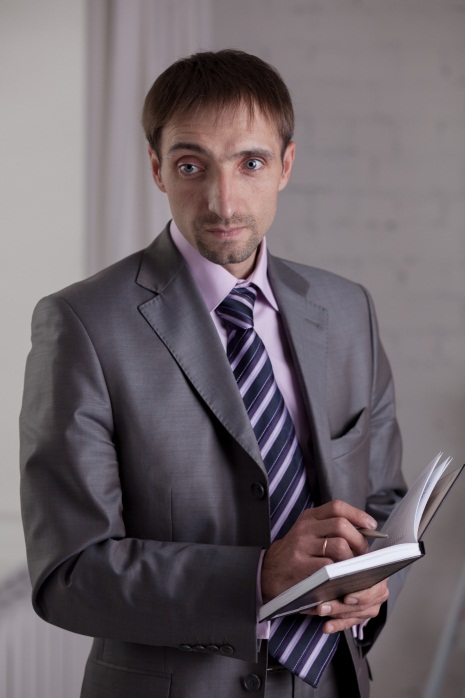 Модератор сессии, управляющий партнёр ООО «LEXTA».  Окончил юридический факультет Современного гуманитарного института в 2001 годуОпыт юридической практики в качестве корпоративного юриста с 2001 года по 2009 года в крупных коммерческих предприятиях РФ. С 2009 года возглавляет юридическую компанию «LEXTA».Специализация: корпоративное и земельное право.Имеет большой опыт деятельности в качестве представителя клиентов в судах общей юрисдикции, арбитражных и третейских судах по спорам в отраслях банкротства, различным имущественным и иным гражданско-правовым спорам.Проекты:Сопровождение проектов по вытеснению миноритарных акционеров Разработка и реализация проекта по объединению и продаже крупной региональной компанииРазработка и внедрение мероприятий по эффективному управлению дебиторской задолженностьюРазработка и успешная реализация мероприятий по восстановлению и защите прав собственности на объекты недвижимого имущества предприятий